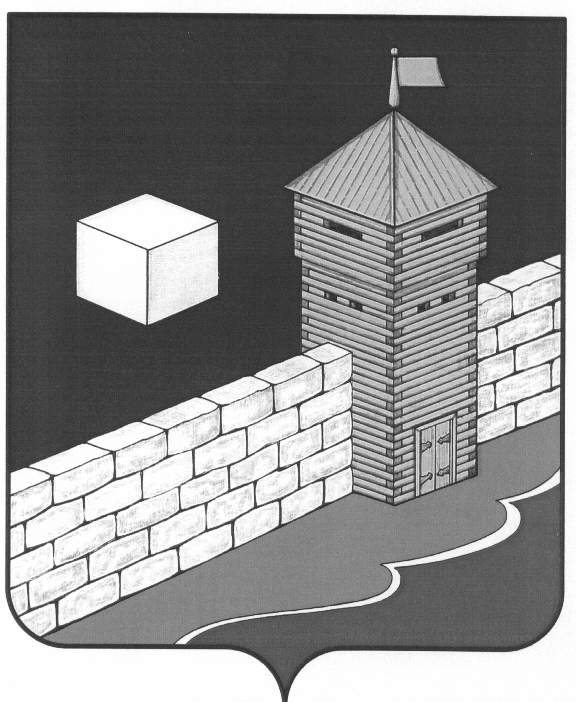                              СОВЕТ ДЕПУТАТОВБЕКТЫШСКОГО СЕЛЬСКОГО ПОСЕЛЕНИЯО внесении изменений в решениеСовета депутатов  Бектышскогосельского поселения от 21.12.2018 г.№ 160 «О бюджете Бектышскогосельского поселения на 2019 год и на плановый  2020 и 2021 годов »  В связи с обращением администрации Бектышского сельского поселения Совет депутатов Бектышского сельского поселения решает:На основании РАР  № 1827 и РАР № 1829 от 20.12.2019 года « О перераспределении бюджетных ассигнований»  внести изменения в расходную часть бюджета Бектышского сельского поселения на 2019 год в бюджетные ассигнования, лимиты и кассовый план в 4 квартале 2019 года по следующему виду КБК:                  652-0102-8100420300-121-211-100  дФК 031                                 23070-00        652-0102-8100420300-129-213-100  дФК 031                                 8555-00        652-0104-8100420400-121-211-200  дФК 031                                 22121-00        652-0104-8100420400-129-213-200  дФК 031                                  430-00        652-0106-8100420400-121-211-300  дФК 031                                19018-00       652-0106-8100420400-129-213-300дФК031                                    5803-00       652-0104-8100420400-121-211- 400   дФК 031                               6811-00       652-0104-8100420400-129-213-400 дФК 031                                  2057-00       652-1003-8100649101-312-264-000 дФК 031                                  4456-24       652-0104-8100420400-244-343-000 дФК 031                                  8820-00       652-0104-8100420400-242-226-000 дФК 031                                  505-00                652-0104-8100420400-244-346-000 дФК 031                                  458-00      652-0104-8100420400-242-225-000 дФК 031                                  400-00      652-0104-8100420400-244-221-000 дФК 031                                  792-00                652-0104-8100420400-244-226-000 дФК 031                                  6703-76                                      Итого:                                                         110 000-00       для  оплаты заработной платы и договоровНа основании вышеуказанного распоряжения также внести изменения в доходную часть бюджета Бектышского сельского поселения на 2019 год и увеличить бюджетные ассигнования в 4 квартале 2019 года по следующему виду КБК:                     2 02 15002  10 0000 150   дФК 031                                    110 000-00                Глава Бектышскогосельского поселения:                                            А.Ф.Березина 3. Для индивидуальных предпринимателей, применяющих упрощенную систему налогообложения  и (или) систему налогообложения в виде единого налога на вмененный доход для отдельных видов деятельности, и (или) патентную систему налогообложения , сумма налога, в отношении объектов недвижимого имущества, указанных в подпунктах 6,7 пункта 2 настоящего решения, уменьшается на:- 80 процентов в 2016 году- 50 процентов в 2017 году- 25 процентов в 2018 году4. Признать утратившим силу решение Совета депутатов Бектышского сельского поселения от 22.10.2015 года№ 07 «О введении налога на имущество физических лиц на территории Бектышского сельского поселения»,   5. Контроль за исполнением настоящего решения оставляю за собой.   6. Настоящее решение вступает в силу с 1 января 2016 года, но не ранее чем по истечении одного месяца со дня его официального опубликования. Глава Бектышскогосельского поселения:                                                                            А.Ф.БерезинаР Е Ш Е Н И Е106 - заседание 5 созыва20.12.2019                                                                                               № 200Объект налогообложения Ставка налога, процентов1)  жилые дома, жилые помещения; 0,3%2) объекты незавершенного строительства в случае, если проектируемым назначением таких объектов является жилой дом; 0,3%3) единые недвижимые комплексы, в состав которых входит хотя бы одно жилое помещение (жилой дом); 0,3%4) гаражи и машино-места; 0,3%5) хозяйственные строения или сооружения, площадь каждого из которых не превышает 50 квадратных метров и которые расположены на земельных участках, предоставленных для ведения личного подсобного, дачного хозяйства, огородничества, садоводства или индивидуального жилищного строительства; 0,3%6) объекты налогообложения, включенные в перечень, определяемый в соответствии с пунктом 7 статьи 378.2 Налогового  Кодекса, 2%7) объекты налогообложения, предусмотренные абзацем вторым пункта 10 статьи 378.2 Налогового кодекса РФ, а также в отношении; 2%8) объекты налогообложения, кадастровая стоимость каждого из которых превышает 300 миллионов рублей;2%9) прочие объекты налогообложения 0,5%